П О С Т А Н О В Л Е Н И Е	В соответствии с Положением о наградах и почетных званиях Петропавловск-Камчатского городского округа от 24.07.2008 № 51-нд,     Постановлением Главы Петропавловск-Камчатского городского округа от 31.10.2013 № 165 «О представительских расходах и расходах, связанных с приобретением подарочной и сувенирной продукции в Городской Думе Петропавловск-Камчатского городского округа»,     ПОСТАНОВЛЯЮ: за достойную организацию и проведение выборов в Молодежный парламент при Городской Думе Петропавловск-Камчатского городского округа и  активную гражданскую позицию объявить Благодарность Главы Петропавловск-Камчатского городского округа (в рамке) Молодежной территориальной избирательной комиссии Петропавловск-Камчатского городского округа.Заместитель председателяГородской ДумыПетропавловск-Камчатскогогородского округа, председатель Комитетапо проблемам развития местного самоуправления                     В.Ю. Иваненко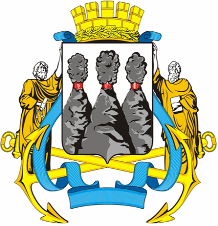 ГЛАВАПЕТРОПАВЛОВСК-КАМЧАТСКОГОГОРОДСКОГО ОКРУГА26 ноября  2013 г. № 181Об объявлении Благодарности Главы Петропавловск-Камчатского городского округа Молодежной территориальной избирательной комиссии Петропавловск-Камчатского городского округа